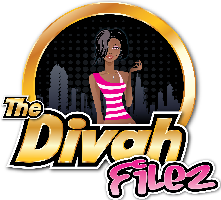 Event Date and Location2/10/2023 Phoenix, AZ (Super Bowl Weekend)Its just a Sweet, Sweet Fantasy Baby!! Makes you want to dance doesn’t it!!! Well, we are about to enter into a nice fantasy ride with you and your team involved! We love the world of Fantasy Hair and Makeup. During Super Bowl Weekend we are about to shut the city of Phoenix down with our "Sweet, Sweet Fantasy Hair Show featuring MUAHs (Makeup Artists and Hairstylists) Body Painters, Fashion Stylists and Models from across the country. Here is a taste of our juicy themes!!! This is the 90'sCandy Land (The Game)Take me to the Candy ShoppeIt's ElectricGlam GardenMiami ViceThe Golden ArchesThe Crayon BoxSchool DayzTaking over for the 99-00Peta LandWakanda FOREVA!!We will be supplying the following:LashesApplicatorsBibsLightsMirrorsLipsticksAnd more!MUA/Hairstylist Application     Name_____________________________________________________________     Last                                                  First                                                 Middle      Address: _____________________________________________                                  Number                                                Street Name     City: _________________________ State________ Zip____________     Phone Number: _________________ Alternate Number: ______________________     Best time to be reached: AM____ Noon____ PM_____     Email Address: __ ____________________________________    Which Theme are you interested in? ______________________________________	Glam Squad Members and Titles__________________________________________________________________________________________________________________________________________________________________________________________________________________________________________________________________________________________________________________________________________Social Media Handles for every Glam Squad Member_____________________________________________________________________________________________________________________________________________________________________To protect everyone’s investment in registering for this event, everyone must complete a contract so that everyone is protected.Photo Requirements:    5 photos of every Glam Squad members work.Please email the completed form and photos back to info@thedivahfilez.com    